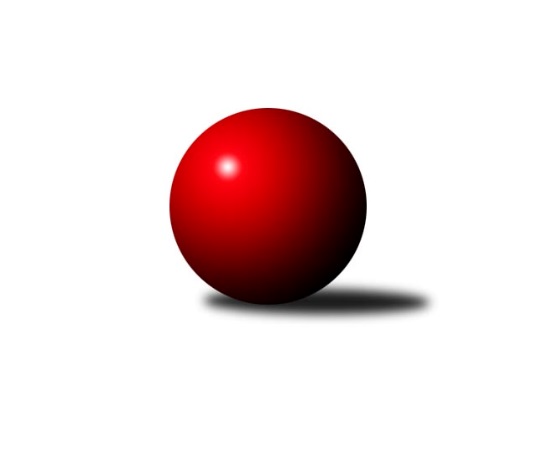 Č.15Ročník 2023/2024	18.1.2024Nejlepšího výkonu v tomto kole: 2774 dosáhlo družstvo: SK Žižkov CMistrovství Prahy 1 2023/2024Výsledky 15. kolaSouhrnný přehled výsledků:AC Sparta B	- KK DP Praha	6:2	2544:2491	6.0:6.0	15.1.TJ Kobylisy B	- TJ Rudná	5:3	2334:2301	6.0:6.0	16.1.KK Slavia Praha	- VSK ČVUT 	3:5	2327:2391	5.0:7.0	16.1.SC Olympia Radotín	- SK Žižkov B	6:2	2656:2556	6.5:5.5	16.1.SK Žižkov C	- KK Konstruktiva C	7.5:0.5	2774:2618	9.0:3.0	17.1.SK Uhelné sklady	- SK Meteor C	7:1	2463:2145	10.5:1.5	18.1.SK Meteor Praha B	- TJ Kobylisy A	5.5:2.5	2579:2575	7.0:5.0	18.1.Tabulka družstev:	1.	TJ Rudná	15	11	1	3	79.0 : 41.0 	107.0 : 73.0 	 2564	23	2.	SK Meteor Praha B	15	10	1	4	72.0 : 48.0 	102.5 : 77.5 	 2503	21	3.	SK Žižkov C	15	10	0	5	74.5 : 45.5 	107.5 : 72.5 	 2570	20	4.	SK Uhelné sklady	15	8	1	6	69.5 : 50.5 	104.5 : 75.5 	 2458	17	5.	TJ Kobylisy B	15	8	1	6	63.5 : 56.5 	98.0 : 82.0 	 2432	17	6.	SK Žižkov B	15	8	1	6	62.5 : 57.5 	100.0 : 80.0 	 2539	17	7.	SC Olympia Radotín	15	8	0	7	65.0 : 55.0 	89.0 : 91.0 	 2507	16	8.	KK Konstruktiva C	15	7	1	7	58.5 : 61.5 	85.5 : 94.5 	 2534	15	9.	TJ Kobylisy A	15	7	0	8	57.0 : 63.0 	86.0 : 94.0 	 2488	14	10.	VSK ČVUT	15	6	0	9	51.0 : 69.0 	79.5 : 100.5 	 2460	12	11.	AC Sparta B	15	5	1	9	52.5 : 67.5 	80.5 : 99.5 	 2460	11	12.	SK Meteor C	15	4	2	9	45.0 : 75.0 	75.0 : 105.0 	 2365	10	13.	KK Slavia Praha	15	4	1	10	47.0 : 73.0 	80.0 : 100.0 	 2472	9	14.	KK DP Praha	15	4	0	11	43.0 : 77.0 	65.0 : 115.0 	 2420	8Podrobné výsledky kola:	 AC Sparta B	2544	6:2	2491	KK DP Praha	Zdeněk Cepl	 	 189 	 187 		376 	 0:2 	 413 	 	205 	 208		Jindřich Habada	Vladimíra Pavlatová	 	 220 	 220 		440 	 2:0 	 409 	 	205 	 204		Jiří Brada	Vít Fikejzl	 	 216 	 215 		431 	 0:2 	 465 	 	227 	 238		Petra Švarcová	Miroslav Viktorin	 	 231 	 191 		422 	 1:1 	 421 	 	214 	 207		Jan Novák	Martin Dubský	 	 226 	 239 		465 	 2:0 	 412 	 	202 	 210		Miroslav Tomeš	Jan Červenka	 	 202 	 208 		410 	 1:1 	 371 	 	158 	 213		Jindřich Málekrozhodčí:  Vedoucí družstevNejlepšího výkonu v tomto utkání: 465 kuželek dosáhli: Petra Švarcová, Martin Dubský	 TJ Kobylisy B	2334	5:3	2301	TJ Rudná	Pavel Moravec	 	 231 	 200 		431 	 2:0 	 378 	 	198 	 180		Jiří Spěváček	Petr Moravec	 	 208 	 190 		398 	 1:1 	 375 	 	184 	 191		Lucie Mičanová	Jan Nowak	 	 177 	 183 		360 	 0:2 	 402 	 	215 	 187		Pavel Strnad	Anna Nowaková	 	 195 	 215 		410 	 2:0 	 354 	 	177 	 177		Jan Rokos	Zdeněk Šrot	 	 180 	 183 		363 	 0:2 	 407 	 	213 	 194		Miluše Kohoutová	Michal Matyska	 	 190 	 182 		372 	 1:1 	 385 	 	188 	 197		Jaromír Bokrozhodčí:  Vedoucí družstevNejlepší výkon utkání: 431 - Pavel Moravec	 KK Slavia Praha	2327	3:5	2391	VSK ČVUT 	Karel Vaňata	 	 202 	 195 		397 	 2:0 	 394 	 	201 	 193		Richard Glas	Aleš Jungmann	 	 203 	 206 		409 	 1:1 	 403 	 	206 	 197		Adam Vejvoda	Petr Knap	 	 192 	 187 		379 	 0:2 	 411 	 	215 	 196		Pavel Jahelka	Tomáš Jiránek	 	 188 	 164 		352 	 1:1 	 348 	 	164 	 184		Milan Vejvoda	Jan Václavík	 	 196 	 211 		407 	 1:1 	 408 	 	200 	 208		Jiří Piskáček	Filip Knap	 	 182 	 201 		383 	 0:2 	 427 	 	223 	 204		Jan Knyttlrozhodčí:  Vedoucí družstevNejlepší výkon utkání: 427 - Jan Knyttl	 SC Olympia Radotín	2656	6:2	2556	SK Žižkov B	Vojtěch Zlatník	 	 219 	 253 		472 	 1:1 	 442 	 	228 	 214		Miloslav Všetečka	Vladimír Zdražil	 	 225 	 197 		422 	 1:1 	 398 	 	196 	 202		Josef Gebr	Pavel Dvořák	 	 230 	 220 		450 	 2:0 	 426 	 	212 	 214		Anna Sailerová	Jiří Ujhelyi	 	 204 	 219 		423 	 1:1 	 427 	 	191 	 236		Martin Lukáš	Robert Asimus	 	 238 	 206 		444 	 1.5:0.5 	 408 	 	202 	 206		Jan Neckář	Martin Pondělíček	 	 224 	 221 		445 	 0:2 	 455 	 	230 	 225		Stanislav Schuhrozhodčí:  Vedoucí družstevNejlepší výkon utkání: 472 - Vojtěch Zlatník	 SK Žižkov C	2774	7.5:0.5	2618	KK Konstruktiva C	Hana Dragounová	 	 248 	 239 		487 	 2:0 	 436 	 	219 	 217		Karel Hybš	Stanislava Sábová	 	 227 	 216 		443 	 1:1 	 428 	 	211 	 217		Petr Barchánek	Jaroslav Pýcha	 	 223 	 228 		451 	 2:0 	 384 	 	193 	 191		Samuel Fujko	Pavel Váňa	 	 232 	 220 		452 	 1:1 	 452 	 	227 	 225		Ivan Harašta	Josef Pokorný	 	 223 	 223 		446 	 2:0 	 425 	 	203 	 222		Petra Vesecká	Tomáš Kazimour	 	 231 	 264 		495 	 1:1 	 493 	 	235 	 258		Stanislav Veseckýrozhodčí:  Vedoucí družstevNejlepší výkon utkání: 495 - Tomáš Kazimour	 SK Uhelné sklady	2463	7:1	2145	SK Meteor C	Miroslav Míchal	 	 218 	 226 		444 	 2:0 	 392 	 	194 	 198		Ivana Vlková	Adam Rajnoch	 	 214 	 178 		392 	 1:1 	 397 	 	185 	 212		Jindra Pokorná	Markéta Rajnochová	 	 216 	 225 		441 	 2:0 	 351 	 	174 	 177		Josef Tesař	Tomáš Dvořák	 	 201 	 184 		385 	 1.5:0.5 	 360 	 	176 	 184		Zdeněk Míka	Pavel Černý	 	 194 	 188 		382 	 2:0 	 343 	 	168 	 175		Jan Petráček	Jan Hloušek	 	 198 	 221 		419 	 2:0 	 302 	 	149 	 153		Josef Jurášekrozhodčí:  Vedoucí družstevNejlepší výkon utkání: 444 - Miroslav Míchal	 SK Meteor Praha B	2579	5.5:2.5	2575	TJ Kobylisy A	Jiří Novotný	 	 215 	 206 		421 	 1:1 	 425 	 	207 	 218		Jaromír Žítek	Ctirad Dudycha	 	 241 	 211 		452 	 1:1 	 452 	 	226 	 226		Václav Bouchal	Vladimír Dvořák	 	 206 	 188 		394 	 1:1 	 411 	 	203 	 208		Lubomír Chudoba	Pavel Novák	 	 207 	 198 		405 	 1:1 	 399 	 	191 	 208		Vladimír Kohout	Luboš Soukup	 	 222 	 211 		433 	 1:1 	 424 	 	225 	 199		Karel Mašek	David Dittrich	 	 226 	 248 		474 	 2:0 	 464 	 	219 	 245		Pavel Červinkarozhodčí: Luboš SoukupNejlepší výkon utkání: 474 - David DittrichPořadí jednotlivců:	jméno hráče	družstvo	celkem	plné	dorážka	chyby	poměr kuž.	Maximum	1.	Pavel Červinka 	TJ Kobylisy A	470.96	313.1	157.9	1.2	7/7	(524)	2.	Ludmila Erbanová 	TJ Rudná	465.67	311.7	153.9	2.3	5/7	(497)	3.	Vladimír Zdražil 	SC Olympia Radotín	454.76	313.4	141.4	3.6	5/7	(477)	4.	Stanislav Vesecký 	KK Konstruktiva C	452.44	309.8	142.6	5.8	8/8	(505)	5.	David Dittrich 	SK Meteor Praha B	447.00	301.1	145.9	2.7	6/6	(493)	6.	Miloslav Všetečka 	SK Žižkov B	441.23	300.6	140.7	4.5	5/7	(490)	7.	Filip Knap 	KK Slavia Praha	438.48	302.2	136.3	5.7	10/10	(477)	8.	Miluše Kohoutová 	TJ Rudná	438.32	306.2	132.1	6.4	7/7	(484)	9.	Robert Asimus 	SC Olympia Radotín	437.59	299.8	137.8	4.0	7/7	(492)	10.	Jaroslav Pýcha 	SK Žižkov C	437.18	303.0	134.2	5.5	7/7	(483)	11.	Vladimíra Pavlatová 	AC Sparta B	436.61	305.1	131.5	7.4	6/6	(484)	12.	Stanislav Schuh 	SK Žižkov B	436.59	296.8	139.8	5.1	7/7	(456)	13.	Zdeněk Novák 	KK Slavia Praha	435.22	301.1	134.2	7.1	9/10	(470)	14.	Tomáš Kazimour 	SK Žižkov C	435.21	296.7	138.6	6.4	6/7	(495)	15.	Tomáš Pokorný 	SK Žižkov C	433.95	304.7	129.3	8.5	7/7	(481)	16.	Aleš Jungmann 	KK Slavia Praha	432.78	294.7	138.1	5.3	10/10	(471)	17.	Luboš Polanský 	SK Meteor Praha B	432.71	294.7	138.0	4.8	5/6	(488)	18.	Pavel Novák 	SK Meteor Praha B	432.69	302.8	129.9	7.2	5/6	(489)	19.	Karel Mašek 	TJ Kobylisy A	432.30	295.4	136.9	5.9	6/7	(477)	20.	Martin Novák 	SK Uhelné sklady	431.14	307.1	124.0	8.6	6/6	(470)	21.	Jaromír Bok 	TJ Rudná	428.28	289.2	139.1	6.6	5/7	(468)	22.	Karel Hybš 	KK Konstruktiva C	427.51	294.0	133.5	6.8	7/8	(477)	23.	Jan Hloušek 	SK Uhelné sklady	426.76	292.3	134.5	5.8	6/6	(454)	24.	Stanislava Sábová 	SK Žižkov C	425.64	294.9	130.7	7.3	6/7	(473)	25.	Jan Knyttl 	VSK ČVUT 	425.29	288.4	136.9	5.6	8/8	(475)	26.	Jan Neckář 	SK Žižkov B	425.04	298.1	127.0	7.9	7/7	(476)	27.	Irini Sedláčková 	SK Žižkov B	424.63	293.5	131.1	8.3	6/7	(471)	28.	Miroslav Míchal 	SK Uhelné sklady	423.77	297.3	126.5	8.6	4/6	(474)	29.	Pavel Váňa 	SK Žižkov C	422.90	291.9	131.0	8.1	7/7	(488)	30.	Miroslav Viktorin 	AC Sparta B	422.70	298.2	124.5	8.7	6/6	(465)	31.	Jiří Spěváček 	TJ Rudná	422.48	290.0	132.5	6.9	7/7	(475)	32.	Jindra Pokorná 	SK Meteor C	422.35	290.9	131.4	7.8	7/7	(500)	33.	Vojtěch Zlatník 	SC Olympia Radotín	421.91	288.8	133.1	4.8	5/7	(472)	34.	Tomáš Dvořák 	SK Uhelné sklady	421.31	302.2	119.1	7.7	6/6	(460)	35.	Petr Barchánek 	KK Konstruktiva C	418.38	295.1	123.2	5.6	8/8	(484)	36.	Karel Vaňata 	KK Slavia Praha	417.82	289.6	128.2	8.4	10/10	(454)	37.	Robert Kratochvíl 	TJ Kobylisy B	417.53	285.3	132.2	5.8	7/7	(461)	38.	Pavel Moravec 	TJ Kobylisy B	416.77	292.3	124.4	6.0	7/7	(465)	39.	Pavel Jahelka 	VSK ČVUT 	416.15	295.3	120.9	9.5	8/8	(492)	40.	Martin Pondělíček 	SC Olympia Radotín	414.44	289.8	124.6	7.9	5/7	(445)	41.	Jaroslav Vondrák 	KK DP Praha	413.90	293.1	120.9	10.9	5/7	(441)	42.	Ctirad Dudycha 	SK Meteor Praha B	413.00	297.2	115.8	9.2	6/6	(481)	43.	Petr Dvořák 	SC Olympia Radotín	412.81	296.2	116.6	11.6	6/7	(480)	44.	Jiří Novotný 	SK Meteor Praha B	412.75	284.0	128.8	8.2	4/6	(463)	45.	Jan Rokos 	TJ Rudná	412.54	294.0	118.6	9.1	7/7	(469)	46.	Samuel Fujko 	KK Konstruktiva C	412.13	289.5	122.6	10.0	8/8	(444)	47.	Adam Vejvoda 	VSK ČVUT 	411.56	281.9	129.7	6.9	8/8	(485)	48.	Ivan Harašta 	KK Konstruktiva C	411.43	292.9	118.5	8.6	7/8	(462)	49.	Martin Lukáš 	SK Žižkov B	411.40	280.0	131.4	6.8	5/7	(437)	50.	Jiří Piskáček 	VSK ČVUT 	410.38	287.3	123.1	10.1	7/8	(441)	51.	Vít Fikejzl 	AC Sparta B	410.20	285.7	124.5	9.9	5/6	(473)	52.	Jiří Brada 	KK DP Praha	410.14	292.5	117.6	8.7	6/7	(472)	53.	Michal Matyska 	TJ Kobylisy B	409.61	291.1	118.5	9.0	7/7	(461)	54.	Václav Bouchal 	TJ Kobylisy A	409.38	286.8	122.5	10.6	7/7	(452)	55.	Pavel Strnad 	TJ Rudná	409.32	288.8	120.6	6.4	7/7	(440)	56.	Luboš Soukup 	SK Meteor Praha B	408.72	291.1	117.6	10.3	6/6	(462)	57.	Markéta Rajnochová 	SK Uhelné sklady	408.20	287.3	120.9	8.8	5/6	(444)	58.	Petra Švarcová 	KK DP Praha	408.08	288.5	119.6	8.8	6/7	(465)	59.	Přemysl Šámal 	SK Meteor C	407.60	287.9	119.7	9.5	6/7	(453)	60.	Anna Sailerová 	SK Žižkov B	407.04	278.5	128.6	7.2	6/7	(458)	61.	Jindřich Habada 	KK DP Praha	406.60	287.6	119.1	10.1	5/7	(435)	62.	Josef Gebr 	SK Žižkov B	406.48	288.5	118.0	8.8	7/7	(433)	63.	Pavel Dvořák 	SC Olympia Radotín	405.96	291.3	114.7	11.2	6/7	(466)	64.	Jan Novák 	KK DP Praha	404.38	282.6	121.8	9.3	7/7	(485)	65.	Ivana Vlková 	SK Meteor C	403.87	282.6	121.3	10.0	6/7	(449)	66.	Petr Moravec 	TJ Kobylisy B	403.63	281.8	121.9	8.1	6/7	(433)	67.	Petra Vesecká 	KK Konstruktiva C	403.44	282.9	120.6	9.2	8/8	(425)	68.	Jan Nowak 	TJ Kobylisy B	402.95	286.8	116.2	10.8	7/7	(434)	69.	Milan Vejvoda 	VSK ČVUT 	402.93	282.0	121.0	10.0	8/8	(481)	70.	Adam Rajnoch 	SK Uhelné sklady	401.13	283.3	117.9	12.0	4/6	(429)	71.	Jindřich Málek 	KK DP Praha	400.36	280.5	119.8	9.3	7/7	(463)	72.	Josef Tesař 	SK Meteor C	399.91	287.0	112.9	11.3	6/7	(449)	73.	Jan Vácha 	AC Sparta B	399.29	279.9	119.4	9.0	6/6	(432)	74.	Zdeněk Cepl 	AC Sparta B	398.98	283.6	115.3	10.7	6/6	(439)	75.	Zdeněk Šrot 	TJ Kobylisy B	396.13	279.8	116.4	12.8	7/7	(463)	76.	Jan Václavík 	KK Slavia Praha	394.75	279.5	115.2	8.0	8/10	(441)	77.	Lubomír Chudoba 	TJ Kobylisy A	392.86	277.6	115.3	11.5	6/7	(411)	78.	Zdeněk Míka 	SK Meteor C	391.47	290.4	101.0	13.4	6/7	(445)	79.	Miroslav Tomeš 	KK DP Praha	388.74	278.0	110.7	11.5	7/7	(457)	80.	Kamila Svobodová 	AC Sparta B	388.44	274.1	114.3	9.2	6/6	(436)	81.	Vladimír Kohout 	TJ Kobylisy A	379.17	280.0	99.2	14.7	6/7	(402)	82.	Tomáš Jiránek 	KK Slavia Praha	378.93	279.6	99.4	13.5	7/10	(440)	83.	Jan Petráček 	SK Meteor C	373.17	266.8	106.4	12.1	5/7	(442)	84.	Josef Jurášek 	SK Meteor C	366.04	268.0	98.1	16.8	6/7	(414)		Milan Mareš 	KK Slavia Praha	473.00	305.5	167.5	5.0	1/10	(482)		Martin Dubský 	AC Sparta B	465.00	312.0	153.0	4.0	1/6	(465)		Štěpán Fatka 	TJ Rudná	460.00	318.0	142.0	3.0	1/7	(460)		Marek Dvořák 	TJ Rudná	447.50	302.0	145.5	2.5	2/7	(455)		Pavel Kasal 	TJ Rudná	445.75	302.2	143.6	4.6	4/7	(481)		David Knoll 	VSK ČVUT 	441.89	302.1	139.8	5.8	3/8	(465)		Hana Dragounová 	SK Žižkov C	438.21	293.8	144.5	4.9	4/7	(487)		Jiří Škoda 	VSK ČVUT 	435.20	295.6	139.6	6.0	1/8	(453)		Jaroslav Pleticha  ml.	KK Konstruktiva C	435.00	296.5	138.5	3.5	1/8	(437)		Tomáš Eštók 	KK Konstruktiva C	434.00	310.0	124.0	8.0	1/8	(434)		Libuše Zichová 	KK Konstruktiva C	428.00	294.0	134.0	6.0	1/8	(428)		Zbyněk Lébl 	KK Konstruktiva C	423.50	301.0	122.5	6.5	1/8	(442)		Vladimír Dvořák 	SK Meteor Praha B	422.50	308.8	113.7	6.0	2/6	(441)		Josef Pokorný 	SK Žižkov C	422.06	299.8	122.2	8.2	3/7	(476)		Josef Málek 	KK DP Praha	421.33	307.3	114.0	12.0	3/7	(434)		Jiří Kuděj 	SK Uhelné sklady	421.00	298.0	123.0	6.0	1/6	(421)		Pavel Černý 	SK Uhelné sklady	419.17	302.6	116.6	8.5	3/6	(456)		Dana Školová 	SK Uhelné sklady	419.00	304.0	115.0	8.0	1/6	(419)		Jan Červenka 	AC Sparta B	418.00	283.0	135.0	6.5	2/6	(428)		Petra Šimková 	SC Olympia Radotín	417.50	293.0	124.5	8.0	2/7	(438)		Radek Pauk 	SC Olympia Radotín	415.33	290.3	125.0	7.0	1/7	(437)		Pavel Mezek 	TJ Kobylisy A	415.13	287.9	127.2	8.3	4/7	(443)		Martin Šimek 	SC Olympia Radotín	414.67	291.7	123.0	10.0	3/7	(428)		Roman Tumpach 	SK Uhelné sklady	409.07	281.3	127.7	8.5	3/6	(424)		Vojtěch Vojtíšek 	TJ Kobylisy A	408.00	295.5	112.5	10.5	2/7	(414)		Karel Sedláček 	TJ Kobylisy A	407.00	284.5	122.5	9.8	4/7	(449)		Jan Neckář  ml.	SK Žižkov B	406.73	280.9	125.8	8.7	3/7	(463)		Petr Knap 	KK Slavia Praha	405.58	279.2	126.4	9.3	6/10	(467)		Miloslava Žďárková 	SK Žižkov C	403.00	274.0	129.0	10.0	1/7	(403)		Michal Truksa 	SK Žižkov C	401.00	280.3	120.8	9.9	4/7	(424)		Josef Kučera 	SK Meteor C	394.86	285.6	109.3	14.4	1/7	(412)		Richard Glas 	VSK ČVUT 	394.00	273.0	121.0	8.0	1/8	(394)		Luboš Kocmich 	VSK ČVUT 	391.00	265.0	126.0	6.0	1/8	(391)		Jiří Ujhelyi 	SC Olympia Radotín	387.05	275.8	111.3	11.8	4/7	(430)		Jaromír Žítek 	TJ Kobylisy A	382.83	278.0	104.8	15.8	3/7	(425)		Jiří Tencar 	VSK ČVUT 	381.50	286.0	95.5	13.0	2/8	(405)		Přemysl Jonák 	KK Slavia Praha	376.00	282.0	94.0	9.0	1/10	(376)		Lucie Mičanová 	TJ Rudná	375.00	270.0	105.0	8.0	1/7	(375)		Jaroslav Michálek 	KK DP Praha	371.50	266.0	105.5	14.0	2/7	(415)		Miroslav Kochánek 	VSK ČVUT 	370.73	275.1	95.6	16.8	5/8	(423)		Tomáš Rejpal 	VSK ČVUT 	365.00	278.0	87.0	18.0	1/8	(365)		Anna Nowaková 	TJ Kobylisy B	353.50	254.5	99.0	14.0	2/7	(410)		Michal Franc 	SK Meteor Praha B	347.33	263.7	83.7	19.2	3/6	(401)		Marek Sedláček 	SK Uhelné sklady	313.00	271.0	42.0	33.0	1/6	(313)Sportovně technické informace:Starty náhradníků:registrační číslo	jméno a příjmení 	datum startu 	družstvo	číslo startu18644	Lucie Mičanová	16.01.2024	TJ Rudná	1x23581	Vladimír Dvořák	18.01.2024	SK Meteor Praha B	1x10844	Zdeněk Míka	18.01.2024	SK Meteor C	1x25113	Jan Červenka	15.01.2024	AC Sparta B	1x11628	Martin Dubský	15.01.2024	AC Sparta B	1x
Hráči dopsaní na soupisku:registrační číslo	jméno a příjmení 	datum startu 	družstvo	Program dalšího kola:16. kolo22.1.2024	po	17:00	KK DP Praha - SK Uhelné sklady (předehrávka z 25. kola)	25.1.2024	čt	17:00	TJ Kobylisy A - SK Žižkov C (předehrávka z 18. kola)	29.1.2024	po	17:00	KK DP Praha - TJ Kobylisy B	30.1.2024	út	17:00	SK Meteor C - SC Olympia Radotín	30.1.2024	út	17:30	VSK ČVUT  - SK Meteor Praha B	31.1.2024	st	19:30	SK Žižkov B - SK Žižkov C	1.2.2024	čt	17:00	TJ Kobylisy A - SK Uhelné sklady	1.2.2024	čt	17:30	KK Konstruktiva C - AC Sparta B	2.2.2024	pá	17:30	KK Slavia Praha - TJ Rudná	Nejlepší šestka kola - absolutněNejlepší šestka kola - absolutněNejlepší šestka kola - absolutněNejlepší šestka kola - absolutněNejlepší šestka kola - dle průměru kuželenNejlepší šestka kola - dle průměru kuželenNejlepší šestka kola - dle průměru kuželenNejlepší šestka kola - dle průměru kuželenNejlepší šestka kola - dle průměru kuželenPočetJménoNázev týmuVýkonPočetJménoNázev týmuPrůměr (%)Výkon2xTomáš KazimourŽižkov C4951xTomáš KazimourŽižkov C114.354953xStanislav VeseckýKonstruktiva C4933xStanislav VeseckýKonstruktiva C113.894933xHana DragounováŽižkov C4872xPavel MoravecKobylisy B112.844313xDavid DittrichMeteor B4741xHana DragounováŽižkov C112.54871xVojtěch ZlatníkRadotín4725xDavid DittrichMeteor B112.34741xMartin DubskýSparta B4651xPetra ŠvarcováDP Praha110.97465